OFERTA KIT FILTROS ACEITE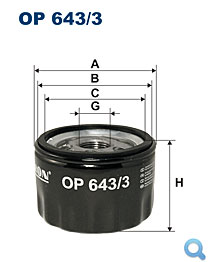 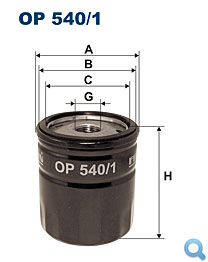 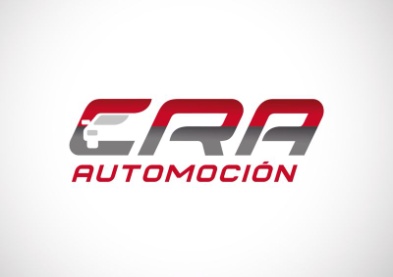 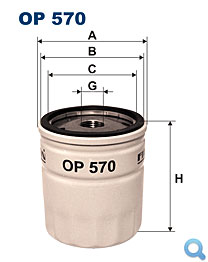 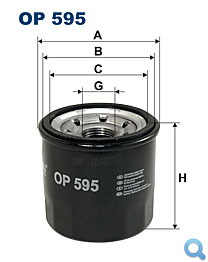 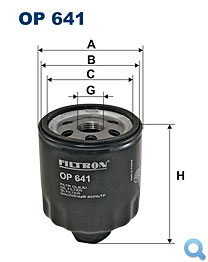 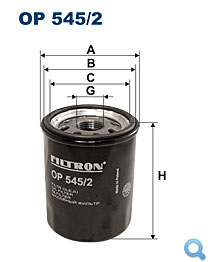 2 UNIDADES OP570		FILTRO ACEITE  ROSCADO OPEL				2,56 X 2 = 5,12 €2 UNIDADES OP545/2		FILTRO ACEITE ROSCADO  CITROEN,FIAT,LANCIA		3,28 X 2 = 6,56 €2 UNIDADES OP595		FILTRO ACEITE ROSCADO RENAULT,NISSAN,HYUNDAI	4,10 X 2 = 8,20 €2 UNIDADES OP641		FILTRO ACEITE ROSCADO AUDI,SEAT,WOLVAGEN		3,83 X 2 = 7,66 €2 UNIDADES 0P540/1		FILTRO ACEITE ROSCADO PEUGEOT,CITROEN,NISSAN	3,22 X 2 = 6,44 €2 UNIDADES OP643/3		FILTRO ACEITE ROSCADO OPEL,CITROEN,RENAULT	3,10 X 2 = 6,20 €TOTAL :			FILTROS ACEITE ROSCADOS						  40,20 €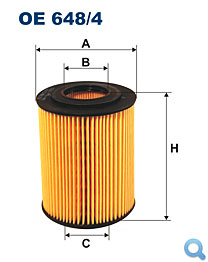 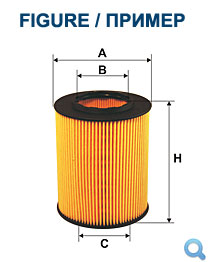 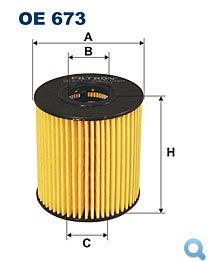 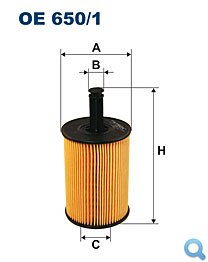 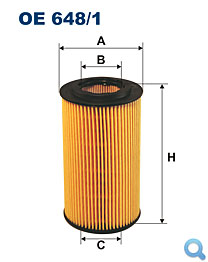 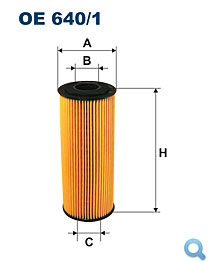 2 UNIDADES 0E648/1		FILTRO ACEITE CARTUCHO OPEL				2,78 X 2 = 5,56 €2 UNIDADES OE667		FILTRO ACEITE CARTUCHO PEUGEOT,CITROEN		3,89 X 2 = 7,78 €2 UNIDADES OE673		FILTRO ACEITE CARTUCHO CITROEN,PEUGEOT,FORD	4,08 X 2 = 8,16 €2 UNIDADES OE650/1		FILTRO ACEITE CARTUCHO VOLWAGEN, SEAT		4,28 X 2 = 8,56 €2 UNIDADES OE640/1		FILTRO ACEITE CARTUCHO AUDI,VOLWAGEN, SEAT	3,67 X 2 = 7,34 €2 UNIDADES OE648/4		FILTRO ACEITE CARTUCHO OPEL				4,33 X 2 = 8,66 €TOTAL :			FILTROS ACEITE CARTUCHO						  46,04 €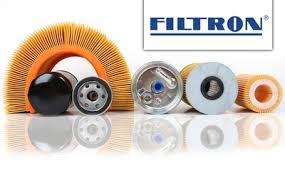 